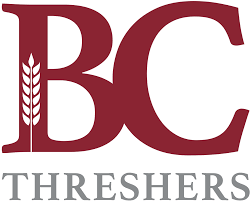 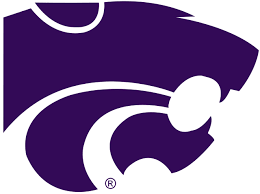 Sunflower Swing Speech Tournament October 30 - November 3, 2023Official InviteThe teams from Bethel College and Kansas State University invite you to attend the fourteenth annual Sunflower Swing. We look forward to a great competitive atmosphere again this year, with Bethel and K-State each hosting their respective Individual Events tournaments over the week of Oct. 30-Nov. 3 2023.K- State will host an in-person tournament on their campus on November 4.Bethel College will host an asynchronous/virtual tournament beginning October 30-November 3.  Please see the official invite for the virtual asynchronous portion of the tournament below! _______________________________________________________________Hello Everyone! Hello everyone! Bethel College Forensics is excited to host you all for the asynchronous portion of the Sunflower Swing! This tournament will take place asynchronously and virtually October 30 - November 3, 2023Entries and video links are due to Speechwire by Monday, OCT 30 by 7:00 p.m. CST. We hope you enjoy this half of the swing and If you have any questions or need additional information please contact the tournament director, Dr. Cristy Dougherty, Best,Cristy Dougherty                  	                        	      	Director of Forensics            	       	Bethel College          	        	                    	cadougherty@bethelks.edu  7632275869Sunflower Swing Speech Tournament Details (Virtual/Asynchronous Portion)Events and FormatTournaments will be fully asynchronous, including finalsAll 11 categories will be offered and AFA rules will be followed in all events.There is no limit to the amount of entries a team may enter in a tournament and there is no limit to the number of events a student competes in. However,  students may only compete once in each category.All competitors in individual events compete in open division. All events with 8 or more competitors will have a final round. Events with more than 35 competitors will have a semifinal round. Two preliminary rounds of competition in all elevenEntry Fees and JudgesEntry fees will be $8.00 per entry per tournament. Each school should provide one judge for every six entries. Uncovered entries will cost $15.00 per entry in one tournament in addition to the entry fee.Any judge drops made after 5:00 p.m. (CST) on Monday, OCT 30 by 7:00 p.m. CST will be charged a $50 fee. Entries and video links must be submitted to Speechwire by Monday, OCT 30 by 7:00 p.m. CST. by 5:00pm CST. Any entries dropped after the deadline will be assessed the original fee plus a $10.00 per entry nuisance fee. Entry Fees will be assessed by 3:00 p.m. CST on Monday, OCT 30 by 10 p.m. CSTNo additional entries will be accepted after the deadline. Entry changes can be made on SpeechWire, or if changes can no longer be made online, please contact Cristy Doughertgy by phone or email. PaymentBethel College will accept checks. Have checks made out to: Bethel College and please include "Forensics" on the memo line. Any checks sent in the mail should be sent to the following address: Attn: Cristy Dougherty300 East 27th St.North Newton, KS  67117TabulationTeam points will be awarded according to students’ placements in final rounds (10 points for first place, 8 points for second place, 6 points for third place, 4 points for fourth place, 2 points for fifth place, and 1 point for sixth place or lower). Individual sweepstakes points will mirror the system for determining team sweepstakes points.Ties will be broken in the following manner: Speaker points will be used to determine who advances to a final round. Ties in both preliminary rank and rate mean that all tied contestants will advance so long as the events are tied for fifth seed or better. Ties in final rounds will be broken by judge’s preference followed by speaker points. Ties in team points and individual sweepstakes will be broken on number of finals followed by number of firsts, seconds, thirds, etc earned in final rounds.AwardsBethel will present sweepstakes awards to the top three schools, awards to the top six finishers in each Individual Event, and awards to the top three individuals participating in four or more Individual Events. A sweepstakes award will be presented to the top student and school at both tournaments combined.Judging EthicsJudges who leave ballots blank/do not provide comments will not be compensated. Volunteers who leave ballots blank/do not provide comments will not be allowed to judge future tournaments hosted by Bethel College.Content warnings are ENCOURAGED and judges should refrain from discouraging them on ballots.Accessibility If any coaches, judges, and/or competitors have accessibility concerns, please don’t hesitate to call or email Cristy Dougherty prior to the tournament!Asynchronous Tournament ScheduleFriday, OCT 27 by 7 p.m. LP Prompts released on SpeechwireSee files for download VIA speechwireMonday, OCT 30 by 7:00 p.m. CST: Entries and videos due to SpeechwireMonday, OCT 30 by 10 p.m. CST: Fee assessed and distributed to teamsMonday, OCT 30 by 10 p.m. CST: Ballots sent to Judges VIA SpeechwireThursday, NOV 2 by 2 p.m. CST: Preliminary Round judging, scores, and ballots due.Thursday, NOV 2, by 4 p.m. CST: Final Rounds are Posted VIA Speechwire and sent to judges Friday, NOV 3, by 4 p.m. CST: Round judging, scores, and ballots due.Friday, NOV 3, by 6 p.m. CST:Results posted VIA Speechwire Result packed and feedback delivered ASAPOther ThingsIf you need a w9 please email Cristy Dougherty at cadougherty@bethelks.edu and she will send it your way! For any other questions please don’t hesitate to text or call Cristy Dougherty 7632275869 with any questions or concerns. Dr. Cristy Dougherty, Director of Forensics   Bethel College 763 227 5869 cadougherty@bethelks.edu